OBJETIVO DEL INFORMEEl presente informe, que tiene carácter trimestral, permite poner en conocimiento público el comportamiento de los indicadores de desempeño definidos en el PACTO NACIONAL PARA LA REFORMA DEL SECTOR ELÉCTRICO EN LA REPÚBLICA DOMINICANA (en lo adelanto, Pacto Eléctrico); y compararlos con las metas establecidas para la empresa EDENORTE DOMINICANA S.A. (en lo adelante EDENORTE), Edesur Dominicana, S.A. (en lo adelante EDESUR) y Empresa Distribuidora de Electricidad del Este, S.A. (en lo adelante EDEESTE). Los indicadores que serán evaluados son los siguientes:Pérdidas (%), que son las pérdidas totales de energía, medidas en porcentaje;Cobranzas (%), que es el total de cobranzas por conceptos de cargo fijo, energía, potencia y cualquier otro cargo asociado a la entrega del servicio (excepto cobros por fianza y por reconexión del servicio), medido en porcentaje;Índice de abastecimiento, se refiere al nivel de abastecimiento de las Empresas Distribuidoras de Electricidad estatales, medido en porcentaje; y, Relación Gastos Operativos / Ingresos, que es la proporción de los gastos operativos de las Empresas Distribuidoras de Electricidad respecto a los Ingresos Totales, medido en porcentaje. La metodología de medición de estos indicadores de desempeño y la fijación de la línea base están definidos en las Resoluciones SIE-061-2021-MEMI y SIE-070-2021-MEMI. ANTECEDENTESLa Ley General de Electricidad No. 125-01 (LGE) y su Reglamento de Aplicación (RLGE) establecen como obligación de la Superintendencia de Electricidad (SIE) preparar periódicamente datos e informaciones que permitan conocer el sector […]; y que requerirá de las empresas eléctricas [...] los antecedentes técnicos, económicos y estadísticos necesarios para el cumplimiento de sus funciones y atribuciones, los que estarán obligados a entregar oportunamente las informaciones solicitadas. Además, en fecha 25 de febrero de 2021, se suscribió el Pacto Eléctrico, contentivo de los compromisos asumidos por los distintos actores. Posteriormente, mediante el Decreto No. 655-21 de fecha 15 de octubre de este mismo año, se establece el Reglamento del Pacto Nacional para la Reforma del Sector Eléctrico. En los mismos se establece como responsabilidad de la SIE mantener permanentemente actualizado su portal electrónico asegurando la publicación y permanencia de […] las estadísticas del subsector y las variables técnicas, comerciales y financieras, incluyendo sus informes de gestión, que permitan monitorear su desempeño […].  También que la SIE y las empresas distribuidoras de electricidad de propiedad estatal deberán realizar una gestión transparente de la información y divulgar de manera regular y en fechas preestablecidas los valores de los indicadores de desempeño contenidos en el plan de reducción de pérdidas y el cronograma de mejora de gestión. La Superintendencia de Electricidad, para dar respuesta a estos requerimientos normativos, contrató los servicios de consultoría que permitieron desarrollar un sistema de información que permita compilar periódicamente (de manera mensual) datos e información contable y extracontable de las empresas eléctricas sujetas a regulación, respecto a su desempeño económico y operativo, y aquí surge el Sistema Único de Cuentas (SUC). Este sistema, además de compilar estos datos, calcula varios indicadores, dentro de los cuales están los de Desempeño abarcados en este informe y que se detallan a continuación. INDICADORES DE DESEMPEÑO, ABRIL – JUNIO 2022.Para conocimiento, el Reglamento del Pacto Eléctrico establece las siguientes metas para los indicadores:Cabe destacar que el indicador Disponibilidad es equivalente al Índice de Abastecimiento; mientras que el OPEX/Ingresos es el equivalente a las Relación Gastos Operativos / Ingresos, ambos definidos en el punto “Objetivos del Informe”.En los ANEXOS I, II y III están los valores de estos indicadores por empresa distribuidora, que se monitorean a través del Sistema Único de Cuentas (SUC); y a continuación, procedemos a revisar el comportamiento de cada uno de los indicadores.PÉRDIDAS (%), ABRIL – JUNIO 2022.Tomando en cuenta la definición de este indicador, de cara a lo consensuado en el Pacto Eléctrico y establecido formalmente en la resolución SIE-061-2021-MEMI, la metodología de cálculo de las “Pérdidas de energía (%)” se detalla a continuación:Donde: :	Se refiere a las pérdidas totales de energía del mes t, medidas en porcentaje.:	Es la energía total facturada a todos los clientes (Usuarios Regulados y No Regulados) de las empresas distribuidoras de electricidad (EDE) en el mes t, medida en GWh.:	Es la compra total de energía para abastecer a todos los usuarios (Regulados y No Regulados) de las EDE en el mes t, medida en GWh. El comportamiento de las Pérdidas para el segundo trimestre del año fue el siguiente:EDENORTE tiene pérdidas de 24.3% en promedio para el segundo trimestre, siendo su meta anual 18.5%. Las pérdidas de EDESUR son de 25.4% para el período, mientras que su meta es 19.4% al trimestre. Y, por último, EDEESTE tiene un nivel de pérdidas de 43.2%, y su meta es 32.3%. COBRANZAS (%), ABRIL – JUNIO 2022.La definición de este indicador, establecido formalmente en la resolución SIE-061-2021-MEMI, se detalla a continuación:Donde: :	Se refiere al total de cobranzas por conceptos de cargo fijo, energía, potencia y cualquier otro cargo asociado a la entrega del servicio, en el mes t, medido en porcentaje. :	Es la sumatoria de cobros totales por conceptos de cargo fijo, energía, potencia y cualquier otro cargo asociado a la entrega del servicio, de los usuarios regulados y no regulados, en el mes t, y medido en MMRD$. Se exceptúan los cobros por fianza y reconexión del servicio.:	Es la sumatoria de los montos totales facturados por conceptos de cargo fijo, energía, potencia y cualquier otra facturación asociada a la entrega del servicio, en el mes t, a los clientes regulados y no regulados, y medido en MMRD$. Se exceptúan la facturación de fianzas y de reconexión del servicio.Los valores de cobranzas para el período Abril – Junio 2022 son los siguientes:Al finalizar el año 2022 se espera que las Empresas Distribuidoras tengan un nivel de cobranzas de 96%. A junio, EDENORTE tiene un nivel de cobranzas promedio para el segundo trimestre de 86,5%, mientras que EDESUR ha alcanzado 92.1%. Por último, EDEESTE ha promediado 73.6%, para un promedio general de 84.0% para el segmento de distribución. ÍNDICE DE ABASTECIMIENTO (%), ABRIL – JUNIO 2022.De acuerdo con lo consensuado en el Pacto Eléctrico, y posteriormente definido en la resolución SIE-061-2021-MEMI, la metodología de cálculo del Índice de Abastecimiento (%) es el siguiente:Donde: :	Se refiere al nivel de abastecimiento de las Empresas Distribuidoras de Electricidad estatales, dada su demanda de GWh en el mes t, medido en porcentaje.:	Es el total de GWh entregados a las Empresas Distribuidoras de Electricidad estatales, en el mes t; de acuerdo con los reportes del Organismo Coordinador del Sistema eléctrico Nacional Interconectado (OC-SENI).:	Es la demanda no abastecida a las Empresas Distribuidoras de Electricidad estatales, que es equivalente a la cantidad de GWh no entregada a las mismas, en el mes t; de acuerdo con los reportes del OC.El “Índice de Abastecimiento (%)” para el segundo trimestre 2022 es:Al finalizar el año 2022 se espera que EDENORTE y EDESUR logren abastecer el 92% planificado, mientras que EDEESTE se espera un 90%. Al segundo trimestre del presente año, EDEESTE ha tenido un abastecimiento promedio de 98.2%, EDENORTE es de 99.2%, mientras que EDESUR tiene un 98,4%. RELACIÓN GASTOS OPERATIVOS / INGRESOS (%),                 ABRIL – JUNIO 2022.Con el indicador “Relación Gastos Operativos / Ingresos” se busca reducir los gastos de personal, proveedores y otros en los que incurren las Empresas Distribuidoras. La definición de este indicador, establecido formalmente en la resolución SIE-061-2021-MEMI, es:Donde: : 	Es la proporción de los gastos operativos de las Empresas Distribuidoras de Electricidad respecto a los Ingresos Totales, en el mes t, y medido en porcentaje. :	Es la suma de los Gastos de Personal, Gastos de proveedores y otros gastos, en el mes t, y medido en Millones de pesos dominicanos. No incluye pagos de impuestos ni aportes a instituciones regulatorias.:	Es la suma de los Ingresos por venta de energía a usuarios regulados y usuarios no regulados, los ingresos por otros cobros comerciales y otros ingresos relacionados a la venta de energía, en el mes t, y medido en millones de pesos dominicanos. Este no incluye lo recibido por subsidio ni por otro concepto no mencionado en su definición. Para el período abril – junio del año 2022, el comportamiento de este indicador fue el siguiente:Al concluir el año 2022 se espera que las empresas distribuidoras lleven este indicador a un nivel de 14%. Actualmente, al segundo trimestre del presente año, EDENORTE destina el 13.3% de sus ingresos por venta de energía a Gastos Operativos. EDESUR destina el 19.2%, mientras que EDEESTE alcanza el 17.6%. 2020*202120222023202420252026Pérdidas33.1%27.0%23.4%21.1%19.1%17.1%15.0%Edenorte22.6%20.5%18.5%17.0%15.5%14.0%12.5%Edesur 25.1%21.4%19.4%17.9%16.4%14.9%13.4%Edeeste50.1%38.3%32.3%28.3%25.3%22.3%19.3%Cobranzas94.4%96.0%96.0%97.0%97.0%97.0%97.0%Edenorte96.5%96.0%96.0%97.0%97.0%97.0%97.0%Edesur 93.9%96.0%96.0%97.0%97.0%97.0%97.0%Edeeste92.6%96.0%96.0%97.0%97.0%97.0%97.0%Disponibilidad96.0%90.0%91.5%93.0%94.0%95.0%97.0%Edenorte97.8%92.0%92.0%93.0%94.0%95.0%97.0%Edesur 95.6%92.0%92.0%93.0%94.0%95.0%97.0%Edeeste95.0%86.0%90.0%93.0%94.0%95.0%97.0%OPEX/Ingresos18.4%15.0%14.0%13.0%12.0%11.0%10.0%Edenorte18.4%15.0%14.0%13.0%12.0%11.0%10.0%Edesur 18.6%15.0%14.0%13.0%12.0%11.0%10.0%Edeeste17.9%15.0%14.0%13.0%12.0%11.0%10.0%*Línea base fijada en la resolución SIE-070-2021-MEMI.*Línea base fijada en la resolución SIE-070-2021-MEMI.*Línea base fijada en la resolución SIE-070-2021-MEMI.*Línea base fijada en la resolución SIE-070-2021-MEMI.*Línea base fijada en la resolución SIE-070-2021-MEMI.                                        PÉRDIDAS (%)                                        PÉRDIDAS (%)                                        PÉRDIDAS (%)                                        PÉRDIDAS (%)                                        PÉRDIDAS (%)                                        PÉRDIDAS (%)                                        PÉRDIDAS (%)Logros Abr - Jun 2022Logros Abr - Jun 2022Logros Abr - Jun 2022Base 2020Meta 2022Promedio Abr - Jun 2022Desviación Ejecutado vs. MetaAbrMayJunEDENORTE22,6%18,5%24,3%-5,8%22,1%26,9%23,9%EDESUR25,1%19,4%25,4%-6,0%18,3%30,1%27,7%EDEESTE50,1%32,3%43,2%- 10,9%38,8%46,0%44,8%Promedio33,1%23,4%31,0%-7,6%26,4%34,4%32,1%                                          COBRANZAS (%)                                          COBRANZAS (%)                                          COBRANZAS (%)                                          COBRANZAS (%)                                          COBRANZAS (%)                                          COBRANZAS (%)                                          COBRANZAS (%)Logros Abr - Jun 2022Logros Abr - Jun 2022Logros Abr - Jun 2022Base 2020Meta 2022Promedio Abr - Jun 2022Desviación Ejecutado vs. MetaAbrMayJunEDENORTE96,5%96,0%86,5%-9,5%81,5%90,6%87,4%EDESUR93,9%96,0%92,1%-3,9%87,5%101,6%87,1%EDEESTE92,6%96,0%73,6%-22,4%69,6%78,5%72,6%Promedio94,4%96,0%84,0%-12,0%79,5%90,2%82,4%                                       ÍNDICE DE ABASTECIMIENTO                                       ÍNDICE DE ABASTECIMIENTO                                       ÍNDICE DE ABASTECIMIENTO                                       ÍNDICE DE ABASTECIMIENTO                                       ÍNDICE DE ABASTECIMIENTO                                       ÍNDICE DE ABASTECIMIENTO                                       ÍNDICE DE ABASTECIMIENTOLogros Abr - Jun 2022Logros Abr - Jun 2022Logros Abr - Jun 2022Base 2020Meta 2022Promedio Abr - Jun 2022Desviación Ejecutado vs. MetaAbrMayJunEDENORTE97,8%92,0%99,2%7,2%99,4%99,0%99,2%EDESUR95,6%92,0%98,4%6,4%98,8%97,9%98,7%EDEESTE95,0%90,0%98,2%8,2%99,0%97,9%97,5%Promedio96,0%91,5%98,6%7,1%99,0%98,3%98,5%RELACIÓN GASTOS OPERATIVOS / INGRESOSRELACIÓN GASTOS OPERATIVOS / INGRESOSRELACIÓN GASTOS OPERATIVOS / INGRESOSRELACIÓN GASTOS OPERATIVOS / INGRESOSRELACIÓN GASTOS OPERATIVOS / INGRESOSRELACIÓN GASTOS OPERATIVOS / INGRESOSRELACIÓN GASTOS OPERATIVOS / INGRESOSLogros Abr - Jun 2022Logros Abr - Jun 2022Logros Abr - Jun 2022Base 2020Meta 2022Promedio Abr - Jun 2022Desviación Ejecutado vs. MetaAbrMayJunEDENORTE18,4%14,0%13,3%-0,7%13,8%12,9%13,3%EDESUR18,6%14,0%19,2%5,2%18,7%19,3%19,5%EDEESTE17,9%14,0%17,6%3,6%18,7%17,9%16,1%Promedio18,4%14,0%16,7%2,7%17,1%16,7%16,3%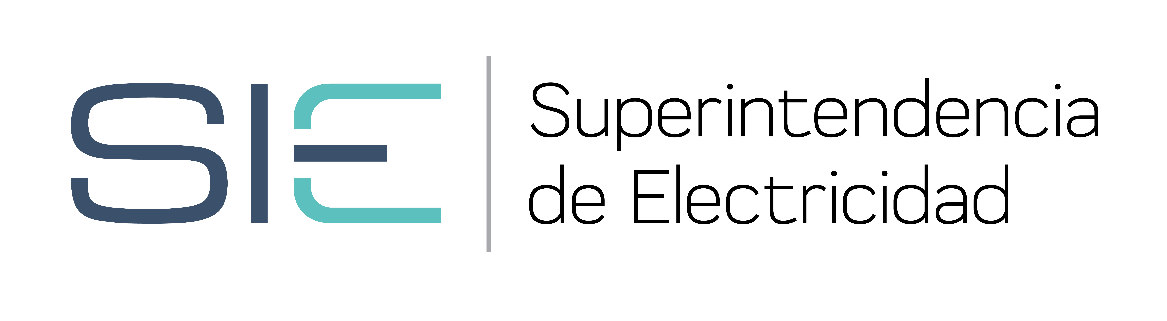 